Анализ потребления электрической энергии в общественных зданияхА.С. Ярошовец Магистрант 2 курса, кафедра электромеханики.Уфимский Государственный Авиационный Технический Университетг.УфаНаучный руководитель – к.т.н., старший преподавательН.Л. Бабикова Аннотация: в статье рассматривается вопрос об энергосбережении. Эффективное использование энергии – ключ к успешному решению этой проблемы. Поэтому на сегодняшний повсеместно идет процесс внедрения энергоэффективных технологий. Ключевые слова: электрическая энергия, система электроснабжения, энергоэффективность, потребитель, общественные зданияЦель работы: анализ нормативной и технической литературы по вопросам потребления электроэнергии в общественных зданиях.Задачи исследования:- изучение нормативно-технической документации;- анализ потребления электроэнергии в жилых и общественных зданиях;- анализ системы освещения.ВведениеВопрос об энергоэффективности был и остается одним из приоритетных направлений в экономике России. Актуальность энергосбережения и повышение энергетической эффективности зданий обусловлена высокими затратами и постоянным ростом тарифов на энергоресурсы. Высокий износ общественных зданий, недостаточная осведомленность работников бюджетной сферы о возможностях энергосбережения, отсутствие реальных стимулов у руководителей организаций к повышению энергетической эффективности – факторы, свидетельствующие о реальных преградах внедрения программ энергосбережения. В настоящее время проблемам внедрения энергосберегающих мероприятий в разные сферы хозяйства посвящены многие научные работы и уделяется значительное внимание. Однако разработкам энергосберегающих мероприятий в общественных организациях не уделяется должного значения. В работах многих специалистов акцент ставится на совершенствовании учетапотребления энергоносителей, что, конечно, важно, но недостаточно. Для учета всех факторов, влияющих на энергоэффективность объекта, необходимо разработать комплексную программу энергосбережения.Оригинальность проведенного исследования:Оригинальность работы состоит в установлении возможности разработки проектного решения общественного здания, отвечающего современным требованиям экономии энергии при их эксплуатации, основанного на использовании улучшенной архитектуры и мирового опыта проектирования энергоэффективных объектов и применении отечественных теплоизоляционных материалов и т.п.Практическая значимость работы заключается в разработке экономически целесообразного проектного решения общественного здания, позволяющего значительно повысить его энергоэффективность.Согласно ФЗ-261 «Об энергосбережении», здание должно соответствовать требованиям внутреннего микроклимата помещений, условиям проживания с обеспечением экономного расхода энергетических ресурсов.Повышение энергоэффективности зданий и сооружений направлено на выполнение ряда мероприятий, которые обеспечивают максимально экономичный расход основных энергоресурсов — электроэнергии, горячей и холодной воды, тепловой энергии. В таблице 1 представлена структура потребления энергии в жилом секторе.Таблица 1. Структура потребления энергии в жилом сектореПотребление энергии по секторам представлено на рисунке 1. Из рисунка 1 видно, что наибольшее потребление приходится на сферу жилищно-коммунального хозяйства. Структура потребления энергии в жилом секторе представлена на рисунке 2.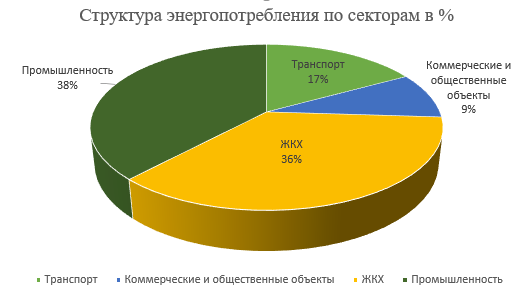 Рис. 1 – Потребление энергии по секторам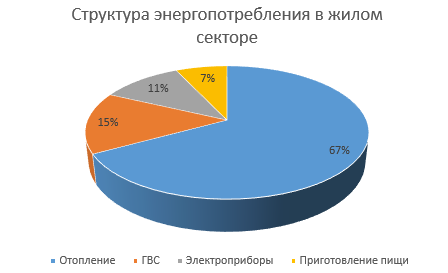 Рис. 2 – Потребление электрической энергии в жилом сектореВ настоящее время повышенным вниманием со стороны потребителей пользуются энергосберегающие светильники и светотехнические изделия. Обладая улучшенными потребительскими качествами (повышенная светоотдача, комфортный по спектру и не утомляющий зрение немеркнущий свет и др.), современные энергосберегающие светильники отвечают всем требованиям по экономичности и надежности в эксплуатации. Они подразделяются на три группы:Светодиодные светильники;Светильники люминесцентные;Светильники галогенные;Светильники специального назначенияДля обеспечения увеличения энергоэффективности зданий следует предусмотреть выполнение комплекса мер на стадии проектирования, строительства, реконструкции, ремонта и эксплуатации здания или сооружения.Кроме того, следует проводить регулярные работы с жильцами домов по разъяснению необходимости соблюдения требований энергоэффективности, а также мер ее повышения. Важно стимулировать население к переходу на более эффективные бытовые приборы и системы учета. Значительная часть электроэнергии потерь приходится на освещение мест общего пользования. При постоянном освещении до 90% общего времени приборы освещают пустые помещения. Таким образом, можно сделать вывод не существует универсального средства повышения энергетической эффективности и комфорта в общественном здании. Разумно использовать энергосберегающие технологии в комплексе и рассматривать их целесообразность, с точки зрения окупаемостиСписок литературыЭнергетическая оценка зданий. Методы выражения энергетических характеристик зданий и сертификация энергопотребления зданий [Электронный ресурс]. URL: https://files.stroyinf.ru/Data2/1/4293780/4293780511.pdf (дата обращения 26.01.2021г)Энергосберегающие технологии и способы энергосбережения. Справка. URL: https://ria.ru/20081205/156573930.html (дата обращения 24.01.2021г)Электроснабжение жилых и общественных зданий. Основные положения электроснабжения жилых и общественных зданий. URL: https://studopedia.ru/5_92404_lektsiya--elektrosnabzhenie-zhilih-i-obshchestvennih-zdaniy-osnovnie-polozheniya-elektrosnabzheniya-zhilih-i-obshchestvennih-zdaniy.html (дата обращения 28.01.2021г)НаименованиеСоотношение в %Отопление54ГВС15Электроприборы11Приготовление пищи8Освещение 12